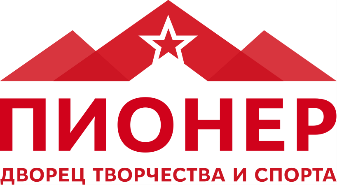 ДЕПАРТАМЕНТ ФИЗИЧЕСКОЙ КУЛЬТУРЫ, СПОРТА И ДОПОЛНИТЕЛЬНОГО ОБРАЗОВАНИЯ ТЮМЕНСКОЙ ОБЛАСТИГОСУДАРСТВЕННОЕ АВТОНОМНОЕ УЧРЕЖДЕНИЕ ДОПОЛНИТЕЛЬНОГО ОБРАЗОВАНИЯ ТЮМЕНСКОЙ ОБЛАСТИДВОРЕЦ ТВОРЧЕСТВА И СПОРТА «ПИОНЕР»Челюскинцев ул., д. 46, г. Тюмень, 625000, тел./факс: (3452) 68-93-91, e-mail: info@pioner72.ru, сайт: pioner72.ru
ОКПО 84671768, ОГРН 1077203065587, ИНН/КПП 7204119286/720301001Перечень информации и материалов, необходимых для создания онлайн-курса или электронной базы знанийна информационной платформе ПИОНЕР-ОНЛАЙН:1. Вводное описание курса/базы знаний (ПРИЛОЖЕНИЕ 1).2. Развернутое описание курса/базы знаний (ПРИЛОЖЕНИЕ 2).3. Краткое описание занятий и модулей: название, аннотация, продолжительность в академических часах.4. Развернутое описание занятий и модулей.5. Презентация/видеоматериал. В случае использования видеоматериалов со сторонних ресурсов (youtube, VK и т.д.) обязательно укажите ссылки на страницы авторов материалов и название канала/сайта/группы, имени автора.6. Приложения (Word, Excel и т.д).7. Домашнее задание и/или тест (шаблон теста в ПРИЛОЖЕНИИ 3).8. Изображения для оформления курса в формате .jpg: 8.1 основная шапка курса;8.2 фото педагога (фон однородный, разрешение фотографии высокое);8.3 шапки модулей.В случае использования изображений из интернета Вам необходимо связаться с автором и получить согласие на использование изображения. ПРИЛОЖЕНИЕ 1. Вводное описание курса/базы знанийВозраст: от 7 лет
Продолжительность обучения: 44 академических часаПеред вами электронная база знаний очной образовательной программы,посвященной начальной подготовке будущих туристов и путешественников к походу.Обучение проходит в трех основных дисциплинах: туризм, краеведение и ориентирование. Обучающихся ждет изучение истории развития туризма, туристских возможностей и краеведческих особенностей своего региона, ориентирование на местности, особенностей пищевого и водного режима в походе, правил организации привалов и ночлегов.Занятия позволят обучающимся овладеть начальными теоретическими знаниями о различных видах спортивно-туристических направлений, снаряжении и многом другом.
Форма обучения по программеочная, с применением дистанционных образовательных технологий электронной информационно-образовательной среды ПИОНЕР-ОНЛАЙН. В обучении можно принять участие по индивидуальному учебному плану и в группах.После окончания обучения вы будете знать:  о том, как правильно подготовиться к пешеходному походу и чувствовать себя комфортно и уверенно в походных условиях;основные характеристики и критерии выбора туристической палатки, рюкзака, походного коврика и спальника;несколько способов вязания туристических узлов и применение их по назначению в походных условиях;различные способы установки палатки.ПедагогАнтон Павлович Гураль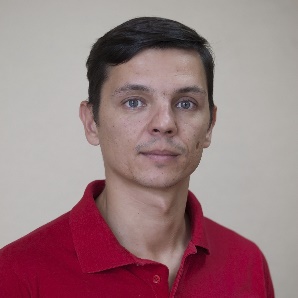 Инструктор-методист, педагог дополнительно образования Центра туризма и краеведения ГАУ ДО ТО «ДТиС «Пионер».Инструктор детско-юношеского туризма, лауреат всероссийского конкурса в номинации «Лучшая практика детских туристских маршрутов».Продолжение обученияпродолжить освоение навыков туристской подготовки вы можете в объединениях Центра туризма и краеведения ГАУ ДО ТО «ДТиС «Пионер». г. Тюмень, ул. Перекопская, 34. Телефон: +7 (3452) 29-02-10, доб. 147 - учебный отдел.ПРИЛОЖЕНИЕ 2. Развернутое описание курса/базы знанийЦель образовательной программыформирование у обучающихся начальных представлений о туризме, ориентировании и краеведении.Форма обучения по программе очная, с применением дистанционных образовательных технологий электронной информационно-образовательной среды ПИОНЕР-ОНЛАЙН. В обучении можно принять участие по индивидуальному учебному плану и в группах.После просмотра видеоуроков и освоения теоретического материала, обучающимся необходимо пройти тестирование для завершения курса и получения оценки.Что мы будем делать?На занятиях вы изучите организацию туристского быта, техническую и тактическую подготовку, узнаете о туризме, его возможностях и видах, об истории туризма. Рассмотрите существующие способы вязания туристических узлов и их функциональное назначение. Дисциплина "Ориентирование" познакомит вас с картами и их назначением. Мы поговорим о компасе и его работе. Дисциплина "Краеведение" повествует о природе, знакомит нас с Красной Книгой и достопримечательностями Тюменской области. Электронная база знаний   включает демонстрацию основных элементов туризма, ориентирования, краеведения с помощью видеоуроков и презентаций.ПРИЛОЖЕНИЕ 3. Правила формирования теста1. При оформлении теста обязательно соблюдайте следующие правила:- номер вопроса на отдельной строке;- вопрос написан жирным шрифтом с большой буквы;- варианты ответов указаны каждый на новой строчке, написаны с маленькой буквы (исключение – вариант начинается с имени собственного), без знаков препинания в конце строчки (исключение – вариант заканчивается сокращением слова);- правильный вариант ответа выделен цветом;- пояснение к ответу* написано с новой строки курсивом;- отсутствуют лишние пробелы между словами, в конце и в начале строки.*Пояснение к ответу – функция не обязательная. Обучающийся видит его после прохождения теста. Пояснение можно указать на случай правильного ответа, неправильного или для обоих случаев.2. Для каждого вопроса по умолчанию за верный ответ начисляется один балл. Вы можете указать иное.3. Определите проходной балл для теста (например, 6 баллов из 10 при 10 вопросах).4. В случае, если вопрос предполагает более, чем один ответ, укажите все верные ответы. Для таких вопросов количество баллов указывается по количеству ответов.5. Возможны различные варианты построения системы вопрос-ответ. Если классическая форма Вам не подходит – укажите это.ПРИЛОЖЕНИЕ 4. Пример оформления тестаДООП Школа начальной туристской подготовкиДисциплина «Краеведение»Тема: Что изучает краеведение?Тест проводится с целью определения уровня подготовки обучающихся в процессе освоения образовательной программы по дисциплине «Краеведение».Задание: из трех вариантов ответов выберите один правильный ответ на один вопрос.1.Что изучает краеведение?историю и культуру какой-либо части страныэкономику регионаполитику страныКраеведение изучает природу, население, хозяйство, историю и культуру какой-либо части страны, административного или природного района, населенных пунктов главным образом силами местного населения.2. В каких годах ХХ века произошел расцвет российского краеведения?1920-е гг.1910-е гг.1950-е гг.Расцвет российского краеведения в 1920-е гг. был связан с новаторскими концепциями в исторической науке.3.Кому принадлежит повесть-сказка «Ромка, Фомка и Артос»?Крапивину Владиславу ПетровичуЛагунову Константину ЯковлевичуЕршову Петру ПавловичуПовесть-сказку «Ромка, Фомка и Артос» написал Лагунов Константин Яковлевич.